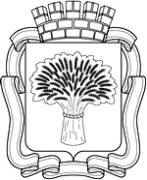 Российская ФедерацияАдминистрация города Канска
Красноярского краяРАСПОРЯЖЕНИЕО внесении изменений в распоряжение администрации города Канска от 07.06.2013 № 453В целях реализации мероприятий по  переходу на программный бюджет, реализации плана мероприятий по росту доходов, оптимизации расходов и совершенствованию долговой политики муниципального образования город Канск, согласно п. 4 протокола № 1 заседания рабочей группы по реализации плана мероприятий по росту доходов, оптимизации расходов и совершенствованию долговой политики муниципального образования город Канск от 04.02.2014, руководствуясь статьей 35 Устава города Канска: Внести в Распоряжение администрации города Канска от 07.06.2013 № 453 «Об организации работы по переходу на программный бюджет, реализации плана мероприятий по росту доходов, оптимизации расходов и совершенствованию долговой политики муниципального образования город Канск» следующие изменения: 1.2. Приложение 3 к распоряжению администрации города Канска от 07.06.2013  «План мероприятий по росту доходов, оптимизации расходов и совершенствованию долговой политики муниципального образования город Канск на 2014-2016 годы» раздел «Рост доходов», подраздел 3 «Увеличение налогового потенциала и доходов городского бюджета», пункт 3.3. дополнить строками следующего содержания:2. Начальнику отдела организационной работы, делопроизводства, кадров и муниципальной службы администрации г. Канска (Чудакова Н.В.) ознакомить с настоящим распоряжением заместителей главы города под роспись. Копию распоряжения направить в Межрайонную ИФНС России  № 8 по Красноярскому краю.3. Консультанту главы города по связям с общественностью отдела организационной работы, делопроизводства, кадров и муниципальной службы (Никонова Н.И.) опубликовать настоящее распоряжение в газете «Официальный Канск» и разместить на официальном сайте муниципального образования город Канск в сети Интернет.4. Контроль за исполнением настоящего распоряжения возложить на заместителя главы города по экономике и финансам Н.В. Кадач.5. Распоряжение вступает в силу со дня подписания.Глава города Канска                                                                                   Н.Н. Качан19.02.2014  г.№93Активизировать работу по взысканию задолженности по имущественным налогам с физических лиц в соответствии с НК РФ.в течение всего периодаМежрайонная ИФНС России № 8 по Красноярскому краюНаправление писем в наиболее крупные организации, в т.ч. в бюджетные учреждения о проведении сверки по налоговым обязательствам и оплате задолженности по имущественным налогам физических лиц среди работников.в течение всего периодаМежрайонная ИФНС России № 8 по Красноярскому краюПроведение работы по уточнению адреса места жительства физических лиц в случае наличия у налогового органа противоречивой информации с целью внесения изменений в базу данных инспекции и своевременного принятия мер взыскания.в течение всего периодаМежрайонная ИФНС России № 8 по Красноярскому краю